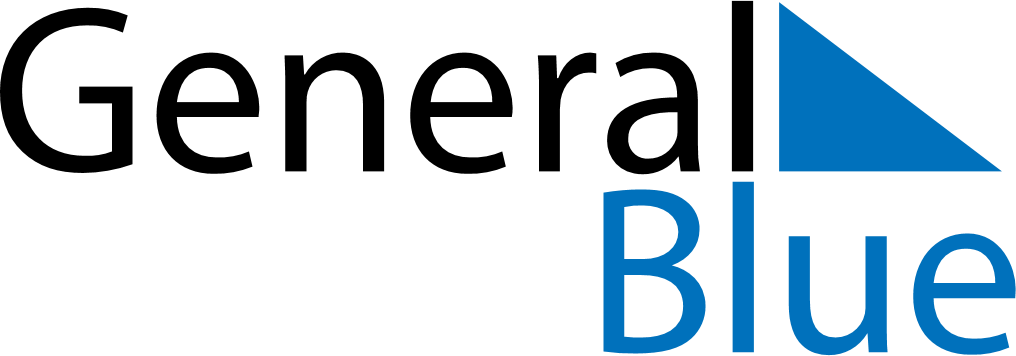 June 2024June 2024June 2024June 2024June 2024June 2024June 2024Iguatu, Ceara, BrazilIguatu, Ceara, BrazilIguatu, Ceara, BrazilIguatu, Ceara, BrazilIguatu, Ceara, BrazilIguatu, Ceara, BrazilIguatu, Ceara, BrazilSundayMondayMondayTuesdayWednesdayThursdayFridaySaturday1Sunrise: 5:41 AMSunset: 5:28 PMDaylight: 11 hours and 46 minutes.23345678Sunrise: 5:42 AMSunset: 5:28 PMDaylight: 11 hours and 46 minutes.Sunrise: 5:42 AMSunset: 5:28 PMDaylight: 11 hours and 46 minutes.Sunrise: 5:42 AMSunset: 5:28 PMDaylight: 11 hours and 46 minutes.Sunrise: 5:42 AMSunset: 5:28 PMDaylight: 11 hours and 46 minutes.Sunrise: 5:42 AMSunset: 5:28 PMDaylight: 11 hours and 46 minutes.Sunrise: 5:42 AMSunset: 5:28 PMDaylight: 11 hours and 45 minutes.Sunrise: 5:43 AMSunset: 5:28 PMDaylight: 11 hours and 45 minutes.Sunrise: 5:43 AMSunset: 5:29 PMDaylight: 11 hours and 45 minutes.910101112131415Sunrise: 5:43 AMSunset: 5:29 PMDaylight: 11 hours and 45 minutes.Sunrise: 5:43 AMSunset: 5:29 PMDaylight: 11 hours and 45 minutes.Sunrise: 5:43 AMSunset: 5:29 PMDaylight: 11 hours and 45 minutes.Sunrise: 5:44 AMSunset: 5:29 PMDaylight: 11 hours and 45 minutes.Sunrise: 5:44 AMSunset: 5:29 PMDaylight: 11 hours and 45 minutes.Sunrise: 5:44 AMSunset: 5:29 PMDaylight: 11 hours and 45 minutes.Sunrise: 5:44 AMSunset: 5:30 PMDaylight: 11 hours and 45 minutes.Sunrise: 5:45 AMSunset: 5:30 PMDaylight: 11 hours and 45 minutes.1617171819202122Sunrise: 5:45 AMSunset: 5:30 PMDaylight: 11 hours and 45 minutes.Sunrise: 5:45 AMSunset: 5:30 PMDaylight: 11 hours and 45 minutes.Sunrise: 5:45 AMSunset: 5:30 PMDaylight: 11 hours and 45 minutes.Sunrise: 5:45 AMSunset: 5:30 PMDaylight: 11 hours and 45 minutes.Sunrise: 5:45 AMSunset: 5:31 PMDaylight: 11 hours and 45 minutes.Sunrise: 5:46 AMSunset: 5:31 PMDaylight: 11 hours and 45 minutes.Sunrise: 5:46 AMSunset: 5:31 PMDaylight: 11 hours and 45 minutes.Sunrise: 5:46 AMSunset: 5:31 PMDaylight: 11 hours and 45 minutes.2324242526272829Sunrise: 5:46 AMSunset: 5:32 PMDaylight: 11 hours and 45 minutes.Sunrise: 5:47 AMSunset: 5:32 PMDaylight: 11 hours and 45 minutes.Sunrise: 5:47 AMSunset: 5:32 PMDaylight: 11 hours and 45 minutes.Sunrise: 5:47 AMSunset: 5:32 PMDaylight: 11 hours and 45 minutes.Sunrise: 5:47 AMSunset: 5:32 PMDaylight: 11 hours and 45 minutes.Sunrise: 5:47 AMSunset: 5:32 PMDaylight: 11 hours and 45 minutes.Sunrise: 5:47 AMSunset: 5:33 PMDaylight: 11 hours and 45 minutes.Sunrise: 5:48 AMSunset: 5:33 PMDaylight: 11 hours and 45 minutes.30Sunrise: 5:48 AMSunset: 5:33 PMDaylight: 11 hours and 45 minutes.